№ п/пНаименование товараКол-воНаименование показателя, технического, функционального параметра, ед. изм. ПоказателяНаименование показателя, технического, функционального параметра, ед. изм. Показателя1Скамья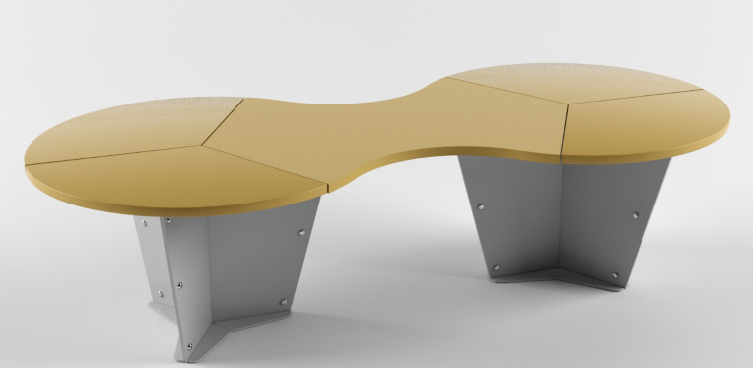 1Конструктивно изделие должно состоять из:- стойка (2 шт)- сегмент-сектор (4 шт)- сегмент соединяющий (1 шт)В сборе представляет собой конструкцию в виде скамьи, состоящей из двух стоек, которые соединены сегментами секторами и сегментами соединяющими. Конструктивно изделие должно состоять из:- стойка (2 шт)- сегмент-сектор (4 шт)- сегмент соединяющий (1 шт)В сборе представляет собой конструкцию в виде скамьи, состоящей из двух стоек, которые соединены сегментами секторами и сегментами соединяющими. 1Скамья1Внешние размерыВнешние размеры1Скамья1Длина, ±20 мм 24941Скамья1Ширина, ±20 мм10001Скамья1Высота, ±20 мм4581Скамья1КомплектацияКомплектация1Скамья1Стойка, шт.21Скамья1сегмент-сектор, шт.41Скамья1сегмент соединяющий, шт.11Скамья1Изделие должно представлять собой устойчивую конструкцию, обеспечивающую безопасные условия для занятий на открытом воздухе.Конструкция должна обладать высокой ударопрочностью и виброустойчивостью.Изделие должно методом бетонирования закладных анкеров М12. Изделие должно быть антивандальным.Конструкция изделия должна быть без выступов и заусенцев, углы и края закруглены. Минимальный радиус закругления не менее 3 мм.Выступающие части болтовых соединений должны быть защищены пластиковыми заглушками либо иным образом.Все металлические части конструкции должны быть окрашены полимерной порошковой эмалью методом запекания в заводских условиях, что предотвращает металл от коррозии.Детали из фанеры окрашены краской «НОРДИКА» на основе акрилата и покрыты лаком «ТЕКНОКОАТ». Покрытие создает сильную износостойкую поверхностьИзделие должно представлять собой устойчивую конструкцию, обеспечивающую безопасные условия для занятий на открытом воздухе.Конструкция должна обладать высокой ударопрочностью и виброустойчивостью.Изделие должно методом бетонирования закладных анкеров М12. Изделие должно быть антивандальным.Конструкция изделия должна быть без выступов и заусенцев, углы и края закруглены. Минимальный радиус закругления не менее 3 мм.Выступающие части болтовых соединений должны быть защищены пластиковыми заглушками либо иным образом.Все металлические части конструкции должны быть окрашены полимерной порошковой эмалью методом запекания в заводских условиях, что предотвращает металл от коррозии.Детали из фанеры окрашены краской «НОРДИКА» на основе акрилата и покрыты лаком «ТЕКНОКОАТ». Покрытие создает сильную износостойкую поверхностьСтойкаСтойкаСтойка представляет собой конструкцию из шести секторов, выполненных из листа 2 мм и скрепленных между собой заклепками. Сектор представляет собой конструкцию из листа, которая имеет два отгиба под углом 60 градусов между ними при виде сверху. Каждое из ребер имеет отгибы сверху и снизу по торцу, которые необходимы для крепления фанерного настила сверху и анкерных болтов снизу соответственно. Габариты сектора после гибки 413х188х440 мм. Сектор усечен к низу для удобства сидящего на скамье пользователя. Стойка в сборе имеет габариты 827х718х440 мм. Стойка представляет собой конструкцию из шести секторов, выполненных из листа 2 мм и скрепленных между собой заклепками. Сектор представляет собой конструкцию из листа, которая имеет два отгиба под углом 60 градусов между ними при виде сверху. Каждое из ребер имеет отгибы сверху и снизу по торцу, которые необходимы для крепления фанерного настила сверху и анкерных болтов снизу соответственно. Габариты сектора после гибки 413х188х440 мм. Сектор усечен к низу для удобства сидящего на скамье пользователя. Стойка в сборе имеет габариты 827х718х440 мм. Сегмент-секторСегмент-секторСегмент сектор представляет собой лист фанеры влагостойкой ФОФ с шероховатым покрытием, толщина фанеры 18 мм. Фанера габаритами 499х863 мм с заранее выполненными отверстиями для крепления к стойке. Сектор в выполнен в виде сегмента окружности радиусом 500 мм, усеченного под углом 120 градусов.Сегмент сектор представляет собой лист фанеры влагостойкой ФОФ с шероховатым покрытием, толщина фанеры 18 мм. Фанера габаритами 499х863 мм с заранее выполненными отверстиями для крепления к стойке. Сектор в выполнен в виде сегмента окружности радиусом 500 мм, усеченного под углом 120 градусов.Сегмент соединяющийСегмент соединяющийСегмент соединяющий представляет собой лист фанеры влагостойкой ФОФ с шероховатым покрытием, толщина фанеры 18 мм. Фанера габаритами 1493х864 мм с заранее выполненными отверстиями для крепления к стойке. Сегмент в выполнен в виде продолговатой конструкции, с вырезами по краям под углами 120 градусов (с двух краев) для соединения в целую конструкцию с сегментами-секторами либо с другим сегментом соединяющим.Сегмент соединяющий представляет собой лист фанеры влагостойкой ФОФ с шероховатым покрытием, толщина фанеры 18 мм. Фанера габаритами 1493х864 мм с заранее выполненными отверстиями для крепления к стойке. Сегмент в выполнен в виде продолговатой конструкции, с вырезами по краям под углами 120 градусов (с двух краев) для соединения в целую конструкцию с сегментами-секторами либо с другим сегментом соединяющим.